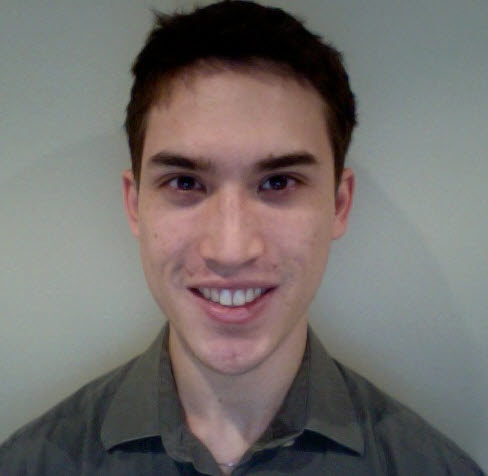 Robert ChangOBJECTIVE:To obtain a position teaching English as a second language in South Korea and to gain more experienceIn the educational field..EDUCATION/CERTIFICATION:I-‐to‐I  120 Hour TEFL certification 2013Specialized in: grammar training teaching large classes teaching one-‐to‐one teaching with limited resources and teaching with audio and visual equipment.University of Guelph -­Bachelor ofArts2006–2010-Major in Sociology-Graduated with HonoursUrsula Franklin Academy 2001-2005‐Received Ontario Secondary School Diploma‐Graduated with distinction as an “Ontario Scholar”RELEVANT EXPERIENCE:Best+CALP  English TeacherMarch 2012–March 2013‐ Created-in‐depth lesson plans and units of study –‐ Maintained a healthy and productive learning environment ‐ Produced homework and implemented test grading schemes ‐ Promoted to head teacher for the advanced writing program  ­‐ Successfully created a trusting atmosphere encouraging student development‐ Developed curriculum appropriate for students of various levels andFulfilled curriculum requirements for diverse levels‐ Constructed and conducted English proficiency tests ‐ Engaged students with language building activitiesSign of the Skier Sales RepresentativeOctober 2010-April 2011- Responsible for greeting customers and providing high quality customerservice- Maintained detailed and in-depth product knowledge- Identified customer needs and suggested specific products- Managed and conducted special orders based on customers needs- Educated customers about proper product care and maintenance- Answered specific questions based on products and store information- Responsible for opening and closing proceduresAmber,BarbackMay 2010– October2010-Received and maintained inventory for service -­‐-Adhered to a high standard of customer service and bar cleanliness-Executed private parties events and celebrationsREFERENCES:- Available upon request.